Lösung:Lösung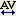 